Publicado en Madrid el 15/10/2021 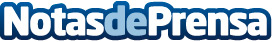 NTT Ltd. será el socio tecnológico oficial del Tour de Francia Femmes avec ZwiftEl proveedor líder de tecnología ayudará a impulsar la nueva carrera de mujeres para promover la igualdad en el ciclismoDatos de contacto:Juan Maldonado+34619743694Nota de prensa publicada en: https://www.notasdeprensa.es/ntt-ltd-sera-el-socio-tecnologico-oficial-del Categorias: Internacional Telecomunicaciones Marketing Sociedad E-Commerce Ciclismo Innovación Tecnológica http://www.notasdeprensa.es